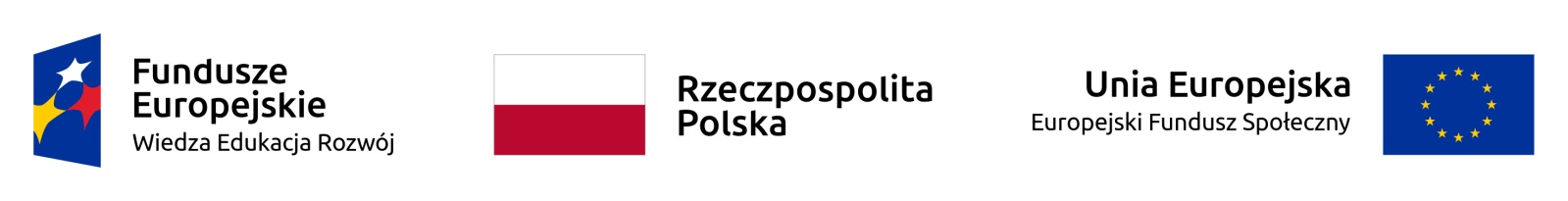 Data: 21 maja 2021 r.  ZAPYTANIE OFERTOWE Nr ZST/TL/01/2021na wykonanie zamówienia publicznego o wartości poniżej 30 tys. EuroZamawiający Gmina Miasta Toruń ul. Wały gen. Sikorskiego 8, 87-100 Toruń, NIP:879-00-10-14, Zespół Szkół  Technicznych  w  Toruniu  zaprasza  do  udziału  w   postępowaniu   na   zakup   i   dostawę,   urządzeń  i  materiałów  biurowych  niezbędnych  do  zarządzania projektem „Technik logistyk poszerza wiedzę i umiejętności we współpracy z Katedrą Logistyki UMK" współfinansowanym przez Unię Europejską ze środków Europejskiego Funduszu Społecznego w ramach Programu Operacyjnego Wiedza Edukacja  Rozwój  2014-2020, Oś Priorytetowa II „Efektywne polityki publiczne dla rynku pracy, gospodarki i edukacji”, Działanie 2.15 „Kształcenie i szkolenie zawodowe dostosowane do potrzeb zmieniającej się gospodarki” (nr POWR.02.15.00-00-2011/18)I. INFORMACJE OGÓLNEZamawiający: Gmina Miasta Toruń ul. Wały gen. Sikorskiego 8, 87-100 Toruń, NIP:879-00-10-14, Zespół Szkół  Technicznych  w  Toruniu  Strona www Zamawiającego: www.zst.torun.pl Adres poczty elektronicznej: sekretarz-szkoly@zst.torun.pl Tel. +48 56 622 73 36 Osoba upoważniona do kontaktów: Elwira Strzyżewska, tel. +48 691 722 806 Zamawiający pracuje w dni robocze, od poniedziałku do piątku, w godz. od 7.00 do 15.00.Data upublicznienia ogłoszenia: 21-05-2021r. Miejsce publikacji ogłoszenia: Strona bazy konkurencyjności: www.bazakonkurencyjnosci.funduszeeuropejskie.gov.pl Strona szkoły: http://zst.torun.pl/projekty-w-ramach-projektu-technik-logistyk/  Termin składania ofert: 31-05-2021r. Tryb postępowania: Niniejsze postępowanie jest prowadzone zgodnie z zasadą konkurencyjności, o której mowa w sekcji 6.5.2 Wytycznych w zakresie kwalifikowalności wydatków w ramach Europejskiego Funduszu Rozwoju Regionalnego, Europejskiego Funduszu Społecznego oraz Funduszu Spójności na lata 2014-2020. II. PRZEDMIOT ZAMÓWIENIA Oznaczenie przedmiotu zamówienia według klasyfikacji Wspólnego Słownika Zamówień (kod CPV): 30190000-7: Różny sprzęt i artykuły biuroweIII. OPIS PRZEDMIOTU ZAMÓWIENIA Przedmiotem zamówienia jest zakup i dostawa, urządzeń i materiałów biurowych w ramach projektu „Technik logistyk poszerza wiedzę i umiejętności we współpracy z Katedrą Logistyki UMK" współfinansowanym przez Unię Europejską ze środków Europejskiego Funduszu Społecznego w ramach Programu Operacyjnego Wiedza Edukacja  Rozwój  2014-2020, Oś Priorytetowa II „Efektywne polityki publiczne dla rynku pracy, gospodarki i edukacji”, Działanie 2.15 „Kształcenie i szkolenie zawodowe dostosowane do potrzeb zmieniającej się gospodarki” (nr POWR.02.15.00-00-2011/18) Określenie przedmiotu oraz wielkości lub zakresu zamówienia: Część I - MATERIAŁY  BIUROWECzęść II - URZĄDZENIA BIUROWESzczegółowy opis Przedmiotu Zamówienia stanowi Załącznik nr 1.Oferowane urządzenia muszą być nowe i spełniać parametry określone w zapytaniu. Użyte w opisie przedmiotu zamówienia nazwy wyrobów i elementów, które wskazują lub mogłyby kojarzyć się z określonym producentem lub firmą, nie mają na celu preferowania wyrobu lub materiałów danego producenta lub wskazywać na wyrób, materiał lub element, które powinien posiadać cechy – parametry techniczne i jakościowe nie gorsze od podanego. Zamawiający dopuszcza składanie ofert równoważnych z zastosowaniem innych materiałów niż opisane znakiem towarowym i/lub nazwą producenta pod warunkiem, że zagwarantują one uzyskanie parametrów technicznych, eksploatacyjnych, jakościowych, funkcjonalnych i użytkowych nie gorszych od założonych. Wykonawca, który powołuje się na rozwiązania równoważne jest obowiązany wykazać, że oferowane przez niego materiały spełniają   określone   wymagania  przez  Zamawiającego.  Ciężar  udowodnienia,  że  wyrób   jest   równoważny w stosunku do wymogu określonego przez Zamawiającego spoczywa na składającym ofertę. W takim wypadku Wykonawca musi przedłożyć odpowiednie dokumenty, opisujące parametry techniczno – jakościowe, wymagane prawem certyfikaty i inne dokumenty, dopuszczające dane materiały (wyroby) do użytkowania oraz pozwalające jednoznacznie stwierdzić, że są one równoważne pod rygorem odrzucenia oferty.W ramach zamówienia Wykonawca będzie zobowiązany do:dostarczenia na własny koszt przedmiotu zamówienia w terminie i do miejsca wskazanego przez Zamawiającego tj. do Zespołu Szkół Technicznych w Toruniu ul. Legionów 19/25.przeprowadzenia szkolenia dla wyznaczonego przez Zamawiającego personelu w zakresie prawidłowej obsługi dostarczonego sprzętu. Wykonawca udzieli gwarancji na dostarczony sprzęt – wg załączonej specyfikacji w załączniku nr 1.Termin realizacji zakupu i dostawy uzależniony jest od zapisu w formularzu ofertowym, najpóźniej do 20 dni od dnia zawarcia umowy.Zakup i dostawa realizowany będzie zgodnie z umową zawartą pomiędzy Zamawiającym a Wykonawcą przygotowaną na wzorach Zamawiającego. Zamawiający dopuszcza możliwości składania ofert częściowych. Zamawiający nie dopuszcza możliwości składania ofert wariantowych. Wykonawca   w  ramach  sporządzania  oferty  zobowiązany  jest  do  podania  wartości  brutto  za   całe   zamówienie w poszczególnych częściach z uwzględnieniem wszystkich kosztów w tym podatku VAT. Wszystkie koszty związane z przedmiotem zamówienia ponosi Wykonawca i powinny one zostać ujęte w ofercie. Zamawiający nie przewiduje udzielania zaliczek na poczet wykonania zamówienia. Zamawiający nie przewiduje zwrotu kosztów udziału w postępowaniu (zwrotu ofert).Każdy Wykonawca może złożyć tylko jedną ofertę.IV. WARUNKI UDZIAŁU W POSTĘPOWANIU ORAZ OPIS SPOSOBU DOKONYWANIA OCENY SPEŁNIANIA TYCH WARUNKÓWO udzielenie zamówienia mogą ubiegać się Oferenci, którzy zapoznali się z treścią zapytania i nie wnoszą do niej żadnych zastrzeżeń oraz spełniają warunki dotyczące:Posiadania uprawnień do wykonywania określonej działalności, jeżeli przepisy prawa nakładają obowiązek ich posiadania. Opis sposobu dokonywania oceny i spełniania warunku: działalność prowadzona na potrzeby wykonania przedmiotu zamówienia nie wymaga posiadania specjalnych uprawnień. Posiadania wiedzy i doświadczenia. Opis sposobu dokonywania oceny i spełniania warunku: Zamawiający nie opisuje sposobu dokonywania oceny spełnienia niniejszego warunku. Posiadania niezbędnego potencjału technicznego oraz dysponowania osobami zdolnymi do wykonania zamówienia. Opis sposobu dokonywania oceny i spełniania warunku: Zamawiający nie opisuje sposobu dokonywania oceny spełnienia niniejszego warunku. Znajdują się w sytuacji ekonomicznej i finansowej zapewniającej wykonanie zamówienia. Opis sposobu dokonywania oceny i spełniania warunku. Zamawiający nie opisuje sposobu dokonywania oceny spełnienia niniejszego warunku. Wykonawca zostanie wykluczony z możliwości realizacji zamówienia jeżeli jest powiązany z Zamawiającym osobowo lub kapitałowo. Przez powiązania kapitałowe lub osobowe rozumie się wzajemne powiązania między beneficjentem lub osobami upoważnionymi do zaciągania zobowiązań w imieniu beneficjenta lub osobami wykonującymi w imieniu beneficjenta czynności związane z przygotowaniem i przeprowadzeniem procedury wyboru Wykonawcy a Wykonawcą, polegające w szczególności na: uczestniczeniu w spółce jako wspólnik spółki cywilnej lub spółki osobowej,posiadaniu co najmniej 10% udziałów lub akcji, o ile niższy próg nie wynika z przepisów prawa lub niezostał określony przez Instytucję Zarządzającą w wytycznych programowych,  pełnieniu funkcji członka organu nadzorczego lub zarządzającego, prokurenta, pełnomocnika,pozostawaniu w związku małżeńskim, w stosunku pokrewieństwa lub powinowactwa w linii prostej, pokrewieństwa drugiego stopnia lub powinowactwa drugiego stopnia w linii bocznej lub w stosunku przysposobienia, opieki lub kurateli. Spełnianie warunków udziału w postępowaniu powinno być wykazane na dzień i termin składania ofert. Zamawiający dokona oceny spełniania warunków udziału w postępowaniu poprzez zastosowanie kryterium „spełnia - nie spełnia” w oparciu o treść oferty złożonej przez Oferenta oraz wymaganych załączników. Z treści załączonych dokumentów musi wynikać jednoznacznie, iż w/w warunki podmiotowe Oferent spełnił. Oferent niespełniający chociażby jednego warunku udziału w postępowaniu zostaje wykluczony z postępowania, zaś jego oferta będzie odrzucona jako niezgodna z treścią zapytania ofertowego.V. DOKUMENTY I OŚWIADCZENIA WYMAGANE DLA POTWIERDZENIA WARUNKÓW UDZIAŁU W ZAMÓWIENIUWykonawca powinien przedstawić: 1. formularz ofertowy stanowiący załącznik nr 2 do zapytania ofertowego;2. oświadczenie o braku powiązań osobowych lub kapitałowych w celu wykazania braku podstaw do wykluczenia - stanowiące załącznik nr 3 do zapytania ofertowego.3. oświadczenie RODO – załącznik nr 4 do zapytania ofertowegoVI. KRYTERIA OCENY OFERT, SPOSÓB OCENY KRYTERIÓW Oceniając złożone oferty Zamawiający będzie kierował się najkorzystniejszą ofertą Wykonawcy spełniającego warunki określone z zapytaniu ofertowym.Zamawiający oceni i porówna jedynie te oferty, które nie zostaną odrzucone. W przypadku nie wybrania Wykonawcy (np. brak oferty, odrzucenie ofert) Zamawiający dopuszcza możliwość ponownego rozpoczęcia procedury zapytania ofertowego. Ocenie będą podlegały następujące kryteria: cena – waga 100% (maksymalnie możliwych do uzyskania 100 pkt.) W zakresie kryterium cena.Ocena według wzoru gdzie: C - liczba punktów za cenę Punkty przyznawane będą z zaokrągleniem do dwóch miejsc po przecinku. Łącznie możliwych do uzyskania jest 100,00 pkt. Maksymalnie można uzyskać 100% (1%=1pkt.)Za najkorzystniejszą zostanie uznana oferta, która otrzyma najwyższą ilość punktów. Jeżeli  nie  będzie  można  dokonać  wyboru  najkorzystniejszej  oferty   zgodnie   z   powyższymi   zasadami, ze względu na złożenie ofert o tej samej liczbie punktów, Zamawiający może wezwać Oferentów, którzy złożyli  oferty do złożenia w terminie określonym przez Zamawiającego ofert dodatkowych lub zaprosić ich do negocjacji. Jeżeli   zostaną   złożone   ważne   oferty   przewyższające   kwotę,   którą   Zamawiający   może    przeznaczyć na  sfinansowanie  zamówienia,  Zamawiający zastrzega sobie możliwość negocjowania przedstawionych cen i innych warunków związanych z realizacją zamówienia.Z Wykonawcą, który złożył najkorzystniejszą ofertę Wykonawca zawrze umowę na realizację zamówienia. W przypadku odstąpienia od podpisania umowy przez Wykonawcę, który zgodnie z kryteriami wyboru złożył najkorzystniejszą ofertę - Zamawiający zwróci się z propozycją podpisania umowy do kolejnego Wykonawcy, który zgodnie z oceną ofert złożył kolejną najkorzystniejszą ofertę.VII. SPOSÓB PRZYGOTOWANIA OFERTYOfertę  należy  sporządzić  na  załączonym  formularzu ofertowym załącznik nr 2 wraz z załącznikami nr 3 i 4 w języku polskim, w postaci elektronicznej.Komplet  załączników  i  dokumentów  opisanych  w  pkt.   V   wystarczy   złożyć   w   jednym   egzemplarzu. W przypadku braku kompletu dokumentów oferta zostaje odrzucona. Treść oferty musi odpowiadać treści niniejszego zapytania, pod rygorem odrzucenia.Wykonawca może zastrzec w ofercie tylko te informacje, które w rozumieniu przepisów ustawy z dnia 16.04.1993r. o zwalczaniu nieuczciwej konkurencji, (Dz. U. Nr 47, poz. 211 – z późniejszymi zmianami) stanowią tajemnicę przedsiębiorstwa. Oferta musi być podpisana (czytelnie lub z pieczątką imienną) przez osoby upoważnione. Wszelkie poprawki lub zmiany w tekście oferty muszą być naniesione w sposób czytelny, datowane i podpisane przez osobę upoważnioną.Cena musi być podana w polskich złotych (cyfrowo i słownie), być zaokrąglona do dwóch miejsc po przecinku oraz być wartością brutto. Złożona oferta musi uwzględniać wszystkie zobowiązania, obejmować wszystkie koszty i składniki związane z wykonaniem zamówienia. Cena ta będzie obowiązującą przez cały okres trwania umowy. Termin związania ofertą upływa po 30 dniach od terminu składania ofert. Dokumenty należy złożyć w formie oryginałów lub kserokopii. Dokumenty złożone w formie kserokopii muszą być opatrzone klauzulą „za zgodność z oryginałem” i poświadczone podpisem przez Oferenta (osobę/osoby upoważnione). Zamawiający może żądać przedstawienia oryginału lub notarialnie poświadczonej kopii dokumentu wyłącznie wtedy, gdy złożona przez Oferenta kserokopia dokumentu jest nieczytelna lub budzi uzasadnione wątpliwości, co do jej prawdziwości. Oferent ponosi wszystkie koszty związane z przygotowaniem i złożeniem oferty.VIII.MIEJSCE I TERMIN ZŁOŻENIA OFERTY Ofertę należy przesłać na adres sekretarz-szkoly@zst.torun.pl do dnia 31 maja 2021 r. do godziny 15:00 (za potwierdzeniem odbioru) lub złożyć za pośrednictwem bazy konkurencyjności. Oferty złożone po terminie nie będą rozpatrywane. Przesłanie oferty na wskazany adres i we wskazanym terminie odbywa się na koszt i ryzyko Wykonawcy. Wykonawca może wprowadzić zmiany lub wycofać złożoną przez siebie ofertę wyłącznie przed terminem składania ofert i pod warunkiem, że przed upływem tego terminu Zamawiający otrzyma pisemne powiadomienie o wprowadzeniu zmian lub wycofaniu oferty.IX. ODRZUCENIE OFERTYZamawiający odrzuci ofertę jeżeli: Treść oferty będzie niezgodna z niniejszym zapytaniem ofertowym. Jej złożenie stanowi czyn nieuczciwej konkurencji w rozumieniu przepisów o zwalczaniu nieuczciwej konkurencji. Zostanie złożona po terminie składania ofert. Będzie zawierała rażąco niską cenę. Będzie niekompletna np. brak załączników. Zostanie złożona przez Oferenta powiązanego osobowo lub kapitałowo z Zamawiającym lub osobami upoważnionymi do zaciągania zobowiązań w imieniu Zamawiającego lub osobami wykonującymi w imieniu Zamawiającego czynności związane z przygotowaniem i przeprowadzeniem procedury wyboru Wykonawcy, lub nie będzie zawierała informacji o w/w powiązaniu. Podmiot składający ofertę nie spełnia warunków udziału w postępowaniu. Wykonawca zostanie wykluczony z postępowania.X. OGŁOSZENIE O WYNIKACH POSTĘPOWANIA O UDZIELENIE ZAMÓWIENIA Zamawiający poinformuje Oferentów o wynikach postępowania o udzielenie zamówienia na stronie www.bazakonkurencyjnosci.funduszeeuropejskie.gov.pl oraz na stronie szkoły: http://zst.torun.pl/projekty-w-ramach-projektu-technik-logistyk/XI. OPIS WARUNKÓW ZMIANY UMOWYZamawiający  przewiduje  możliwość  zmiany  postanowień  zawartej  umowy  w  stosunku  do  treści   oferty na podstawie, której dokonano wyboru Wykonawcy, jeżeli zmiany te są korzystne dla Zamawiającego lub wynikły z okoliczności, których nie można było przewidzieć w chwili zawarcia umowy, w szczególności zmiany mogą dotyczyć: omyłek pisarskich, zmiany danych teleadresowych, terminu realizacji przedmiotu umowy, zaistnienia  siły  wyższej,  zmian  powszechnie  obowiązujących przepisów prawa w zakresie mającym wpływ na realizację przedmiotu postępowania, zasad płatności (np. Zamawiający informuje, że termin płatności zapłaty Wykonawcy uzależniony jest od terminu wpłynięcia na konto Zamawiającego środków przeznaczonych na  pokrycie  wydatków  związanych z  realizacją  projektu na etapie, w którym uczestniczył w nim Wykonawca i może ulegać opóźnieniom). Opóźnienie  w  płatności  wynikające  ze  zwłoki  w  otrzymaniu  przez  Zamawiającego środków finansowych na realizację projektu od Instytucji Wdrażającej nie będą przedmiotem roszczeń ze strony Wykonawcy. O zmianach Zamawiający powiadomi Wykonawcę w terminie nie późniejszym niż 7 dni kalendarzowych. Zmiany zostaną wprowadzone w drodze aneksu do umowy bądź zmiany załączników do umowy.Zamawiający zastrzega sobie możliwość negocjacji cenowych z Oferentem.Zamawiający zastrzega sobie możliwość zmiany lub uzupełnienia treści zapytania ofertowego przed upływem terminu składania ofert. Informacja o wprowadzeniu zmiany lub uzupełnieniu treści zapytania ofertowego zostanie opublikowana na stronie internetowej www.bazakonkurencyjnosci.funduszeeuropejskie.gov.pl oraz http://zst.torun.pl/projekty-w-ramach-projektu-technik-logistyk/Jeżeli wprowadzone zmiany lub uzupełnienia treści zapytania ofertowego będą wymagały zmiany treści ofert, Zamawiający przedłuży termin składania ofert.Zamawiający jest uprawniony do poprawienia w tekście oferty oczywistych omyłek pisarskich, niezwłocznie zawiadamiając o tym danego Oferenta. W przypadku rozbieżności, co do kwoty oferty, za cenę oferty Zamawiający przyjmuje kwotę wpisaną słownie.Termin związania ofertą wynosi: 30 dni od dnia upływu terminu składania ofert określonego w ramach Zapytania Ofertowego.XII. POZOSTAŁE INFORMACJE 1. Wybór najkorzystniejszej oferty jest ostateczny i nie podlega procedurze odwoławczej. 2. Zamawiający zastrzega sobie prawo do zmiany warunków zapytania ofertowego bez podania przyczyny. 3. W uzasadnionych przypadkach Zamawiający może przed upływem terminu składania ofert zmienić treść zapytania ofertowego. Dokonaną zmianę zapytania ofertowego Zamawiający zamieszcza na stronie www.bazakonkurencyjnosci.funduszeeuropejskie.gov.pl oraz http://zst.torun.pl/projekty-w-ramach-projektu-technik-logistyk/ 4. Zamawiający może na każdym etapie unieważnić postępowanie o udzielenia zamówienia bez podania przyczyny. 5. Wszelkie informacje dotyczące zamówienia można uzyskać pod numerem telefonu: +48 691 722 806  lub mailem: sekretarz-szkoly@zst.torun.pl  6. Wszystkie załączniki w wersji elektronicznej dostępne są na stronie www.bazakonkurencyjnosci.funduszeeuropejskie.gov.pl oraz http://zst.torun.pl/projekty-w-ramach-projektu-technik-logistyk/ XIII. ZAŁĄCZNIKI Załącznik nr 1 - Szczegółowy Opis Przedmiotu ZamówieniaZałącznik nr 2 – Formularz ofertowyZałącznik nr 3 - Oświadczenie Wykonawcy dotyczące powiązań osobowych lub kapitałowychZałącznik nr 4 – Klauzula informacyjna RODOL.p.NazwaIlość1Papier ksero biały A4 20 ryz2Papier ksero biały A35 ryz3Papier ksero kolorowy A4  10 ryz4Papier ksero kolorowy A35 ryz5Stojak na broszury A4 pionowy1 szt.6Segregator A4 / 80 10 szt.7Album ofertowy 100 koszulek A410 szt.8Koszulka groszkowa A420 op. x 100szt.9Ofertówka PCV A4 20 op. x 25 szt.10Dyplomy A4 8 kompletów11Zestaw do bindowania 3 komplety12Papier samoprzylepny biały A45 op.x20 szt.13Klej biurowy w płynie5 szt.14Folia laminacyjna A3 100 mic2 op. x 100 szt.15Folia laminacyjna A3 80 mic2 op. x 100 szt.16Koszulki do laminowania A4 75 mic2 op. x 200 szt.L.p.NazwaIlość1Niszczarka do dokumentów22Laminator13Gilotyna1